*ЖЕЛТЫМ ЦВЕТОМ ВЫДЕЛЕНА ОБЛАСТЬ ДЛЯ ВНЕСЕНИЯ ЛИЧНЫХ ДАННЫХКарточка учета судейской деятельности спортивного судьи *ЖЕЛТЫМ ЦВЕТОМ ВЫДЕЛЕНА ОБЛАСТЬ ДЛЯ ВНЕСЕНИЯ ЛИЧНЫХ ДАННЫХТЕОРЕТИЧЕСКАЯ ПОДГОТОВКА, ВЫПОЛНЕНИЕ ТЕСТОВ ПО ФИЗИЧЕСКОЙ ПОДГОТОВКЕ, 
СДАЧА КВАЛИФИКАЦИОННОГО ЗАЧЕТА (ЭКЗАМЕНА)*ЖЕЛТЫМ ЦВЕТОМ ВЫДЕЛЕНА ОБЛАСТЬ ДЛЯ ВНЕСЕНИЯ ЛИЧНЫХ ДАННЫХПРАКТИКА СУДЕЙСТВА ОФИЦИАЛЬНЫХ СПОРТИВНЫХ СОРЕВНОВАНИЙ*ЖЕЛТЫМ ЦВЕТОМ ВЫДЕЛЕНА ОБЛАСТЬ ДЛЯ ВНЕСЕНИЯ ЛИЧНЫХ ДАННЫХПредставление к присвоению квалификационной категории спортивного судьи                                                                                                                                                                                                               Вторая квалификационная категория  (указывается квалификационная категория спортивного судьи)Представление к присвоению квалификационной категории спортивного судьи                                                                                                                                                                                                               Вторая квалификационная категория  (указывается квалификационная категория спортивного судьи)Представление к присвоению квалификационной категории спортивного судьи                                                                                                                                                                                                               Вторая квалификационная категория  (указывается квалификационная категория спортивного судьи)Представление к присвоению квалификационной категории спортивного судьи                                                                                                                                                                                                               Вторая квалификационная категория  (указывается квалификационная категория спортивного судьи)Представление к присвоению квалификационной категории спортивного судьи                                                                                                                                                                                                               Вторая квалификационная категория  (указывается квалификационная категория спортивного судьи)Представление к присвоению квалификационной категории спортивного судьи                                                                                                                                                                                                               Вторая квалификационная категория  (указывается квалификационная категория спортивного судьи)Представление к присвоению квалификационной категории спортивного судьи                                                                                                                                                                                                               Вторая квалификационная категория  (указывается квалификационная категория спортивного судьи)Представление к присвоению квалификационной категории спортивного судьи                                                                                                                                                                                                               Вторая квалификационная категория  (указывается квалификационная категория спортивного судьи)Представление к присвоению квалификационной категории спортивного судьи                                                                                                                                                                                                               Вторая квалификационная категория  (указывается квалификационная категория спортивного судьи)Представление к присвоению квалификационной категории спортивного судьи                                                                                                                                                                                                               Вторая квалификационная категория  (указывается квалификационная категория спортивного судьи)Представление к присвоению квалификационной категории спортивного судьи                                                                                                                                                                                                               Вторая квалификационная категория  (указывается квалификационная категория спортивного судьи)Представление к присвоению квалификационной категории спортивного судьи                                                                                                                                                                                                               Вторая квалификационная категория  (указывается квалификационная категория спортивного судьи)Представление к присвоению квалификационной категории спортивного судьи                                                                                                                                                                                                               Вторая квалификационная категория  (указывается квалификационная категория спортивного судьи)Представление к присвоению квалификационной категории спортивного судьи                                                                                                                                                                                                               Вторая квалификационная категория  (указывается квалификационная категория спортивного судьи)Представление к присвоению квалификационной категории спортивного судьи                                                                                                                                                                                                               Вторая квалификационная категория  (указывается квалификационная категория спортивного судьи)Представление к присвоению квалификационной категории спортивного судьи                                                                                                                                                                                                               Вторая квалификационная категория  (указывается квалификационная категория спортивного судьи)Дата поступления представления и документов(число, месяц, год)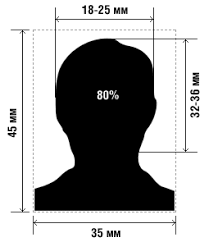 Фото Фото Наименование действующей квалификационной категории спортивного судьиНаименование действующей квалификационной категории спортивного судьиНаименование действующей квалификационной категории спортивного судьиНаименование действующей квалификационной категории спортивного судьиНаименование действующей квалификационной категории спортивного судьиНаименование действующей квалификационной категории спортивного судьиСроки проведения официального спортивного соревнования(с дд/мм/гг до дд/мм/гг)Наименование и статус официального спортивного соревнованияНаименование должности спортивного судьи и оценка за судействоДата поступления представления и документов(число, месяц, год)Фото Фото СС3КСС3КСС3КСС3КСС3КСС3КСроки проведения официального спортивного соревнования(с дд/мм/гг до дд/мм/гг)Наименование и статус официального спортивного соревнованияНаименование должности спортивного судьи и оценка за судействоФамилияИвановИвановИвановИвановФото Фото Дата присвоения действующей квалификационной категории спортивного судьи (число, месяц, год)Дата присвоения действующей квалификационной категории спортивного судьи (число, месяц, год)Дата присвоения действующей квалификационной категории спортивного судьи (число, месяц, год)Дата присвоения действующей квалификационной категории спортивного судьи (число, месяц, год)Дата присвоения действующей квалификационной категории спортивного судьи (число, месяц, год)Дата присвоения действующей квалификационной категории спортивного судьи (число, месяц, год)с 3.04 2019 г. до 6.04.2019 г.Первенство Краснодарского края по спортивному туризму на пешеходных дистанцияхПервенство субъекта РФсудья этапаотлично (5 баллов)ИмяИванИванИванИванФото Фото Дата присвоения действующей квалификационной категории спортивного судьи (число, месяц, год)Дата присвоения действующей квалификационной категории спортивного судьи (число, месяц, год)Дата присвоения действующей квалификационной категории спортивного судьи (число, месяц, год)Дата присвоения действующей квалификационной категории спортивного судьи (число, месяц, год)Дата присвоения действующей квалификационной категории спортивного судьи (число, месяц, год)Дата присвоения действующей квалификационной категории спортивного судьи (число, месяц, год)с 3.04 2019 г. до 6.04.2019 г.Первенство Краснодарского края по спортивному туризму на пешеходных дистанцияхПервенство субъекта РФсудья этапаотлично (5 баллов)Отчество (при наличии)Иванович Иванович Иванович Иванович Фото Фото 1515121220182018с 5.04 2019 г. до 8.04.2019 г Чемпионат Краснодарского края по спортивному туризму на пешеходных дистанцияхЧемпионат  субъекта РФсудья этапаотлично (6 баллов)Дата рождения(число, месяц, год)270719671967Наименование вида спортаНаименование вида спортаСпортивный туризмСпортивный туризмСпортивный туризмСпортивный туризмСпортивный туризмСпортивный туризмс 5.04 2019 г. до 8.04.2019 г Чемпионат Краснодарского края по спортивному туризму на пешеходных дистанцияхЧемпионат  субъекта РФсудья этапаотлично (6 баллов)Субъект Российской ФедерацииКраснодарский крайКраснодарский крайКраснодарский крайКраснодарский крайНомер-код вид спортаНомер-код вид спорта0840005411Я0840005411Я0840005411Я0840005411Я0840005411Я0840005411Яс 11.10 2019 г. до 13.10.2019 г.Первенство Краснодарского края по спортивному туризмуна горных дистанцияхПервенство субъекта РФсудья этапа отлично (5 баллов)Место работы (учебы), должностьУказать место работы и должность  Указать место работы и должность  Указать место работы и должность  Указать место работы и должность  Наименование и адрес (место нахождения) организации, осуществляющей учет судейской деятельности спортивного судьиНаименование и адрес (место нахождения) организации, осуществляющей учет судейской деятельности спортивного судьиРегиональная общественная организация «Федерация спортивного туризма Краснодарского края»350007,  г. Краснодар,  ул. Речная, д.1Региональная общественная организация «Федерация спортивного туризма Краснодарского края»350007,  г. Краснодар,  ул. Речная, д.1Региональная общественная организация «Федерация спортивного туризма Краснодарского края»350007,  г. Краснодар,  ул. Речная, д.1Региональная общественная организация «Федерация спортивного туризма Краснодарского края»350007,  г. Краснодар,  ул. Речная, д.1Региональная общественная организация «Федерация спортивного туризма Краснодарского края»350007,  г. Краснодар,  ул. Речная, д.1Региональная общественная организация «Федерация спортивного туризма Краснодарского края»350007,  г. Краснодар,  ул. Речная, д.1с 11.10 2019 г. до 13.10.2019 г.Первенство Краснодарского края по спортивному туризмуна горных дистанцияхПервенство субъекта РФсудья этапа отлично (5 баллов)Место работы (учебы), должностьУказать место работы и должность  Указать место работы и должность  Указать место работы и должность  Указать место работы и должность  Наименование и адрес (место нахождения) организации, осуществляющей учет судейской деятельности спортивного судьиНаименование и адрес (место нахождения) организации, осуществляющей учет судейской деятельности спортивного судьиРегиональная общественная организация «Федерация спортивного туризма Краснодарского края»350007,  г. Краснодар,  ул. Речная, д.1Региональная общественная организация «Федерация спортивного туризма Краснодарского края»350007,  г. Краснодар,  ул. Речная, д.1Региональная общественная организация «Федерация спортивного туризма Краснодарского края»350007,  г. Краснодар,  ул. Речная, д.1Региональная общественная организация «Федерация спортивного туризма Краснодарского края»350007,  г. Краснодар,  ул. Речная, д.1Региональная общественная организация «Федерация спортивного туризма Краснодарского края»350007,  г. Краснодар,  ул. Речная, д.1Региональная общественная организация «Федерация спортивного туризма Краснодарского края»350007,  г. Краснодар,  ул. Речная, д.1с 21.10 2019 г. до 23.10.2019 г.Краевые соревнования по спортивному туризму на пешеходных дистанцияхДругие официальные спортивные соревнования субъекта РФСудья-стартёр отлично (5 баллов)ОбразованиевысшеевысшеевысшеевысшееСпортивное звание (при наличии)Спортивное звание (при наличии) - - - - - -Участие в теоретических занятиях, выполнение тестов по физической подготовке (для видов спорта, где такие тесты предусмотрены правилами вида спорта), сдача квалификационного зачета (экзамена)Участие в теоретических занятиях, выполнение тестов по физической подготовке (для видов спорта, где такие тесты предусмотрены правилами вида спорта), сдача квалификационного зачета (экзамена)Участие в теоретических занятиях, выполнение тестов по физической подготовке (для видов спорта, где такие тесты предусмотрены правилами вида спорта), сдача квалификационного зачета (экзамена)Участие в теоретических занятиях, выполнение тестов по физической подготовке (для видов спорта, где такие тесты предусмотрены правилами вида спорта), сдача квалификационного зачета (экзамена)Участие в теоретических занятиях, выполнение тестов по физической подготовке (для видов спорта, где такие тесты предусмотрены правилами вида спорта), сдача квалификационного зачета (экзамена)Участие в теоретических занятиях, выполнение тестов по физической подготовке (для видов спорта, где такие тесты предусмотрены правилами вида спорта), сдача квалификационного зачета (экзамена)Участие в теоретических занятиях, выполнение тестов по физической подготовке (для видов спорта, где такие тесты предусмотрены правилами вида спорта), сдача квалификационного зачета (экзамена)Дата (число, месяц, год)Дата (число, месяц, год)Дата (число, месяц, год)Дата (число, месяц, год)Дата (число, месяц, год)ОценкаКраевой семинар по подготовке и повышению квалификации судей соревнований по спортивному туризму в группе дисциплин «дистанция»Краевой семинар по подготовке и повышению квалификации судей соревнований по спортивному туризму в группе дисциплин «дистанция»Краевой семинар по подготовке и повышению квалификации судей соревнований по спортивному туризму в группе дисциплин «дистанция»Краевой семинар по подготовке и повышению квалификации судей соревнований по спортивному туризму в группе дисциплин «дистанция»Краевой семинар по подготовке и повышению квалификации судей соревнований по спортивному туризму в группе дисциплин «дистанция»Краевой семинар по подготовке и повышению квалификации судей соревнований по спортивному туризму в группе дисциплин «дистанция»Краевой семинар по подготовке и повышению квалификации судей соревнований по спортивному туризму в группе дисциплин «дистанция»30111120192019 Сдача квалификационного зачета «Нормативные документы»  Сдача квалификационного зачета «Нормативные документы»  Сдача квалификационного зачета «Нормативные документы»  Сдача квалификационного зачета «Нормативные документы»  Сдача квалификационного зачета «Нормативные документы»  Сдача квалификационного зачета «Нормативные документы»  Сдача квалификационного зачета «Нормативные документы» 30111120192019зачет3. Краевой семинар по подготовке и повышению квалификации судей соревнований по спортивному туризму в группе дисциплин «дистанция»3. Краевой семинар по подготовке и повышению квалификации судей соревнований по спортивному туризму в группе дисциплин «дистанция»3. Краевой семинар по подготовке и повышению квалификации судей соревнований по спортивному туризму в группе дисциплин «дистанция»3. Краевой семинар по подготовке и повышению квалификации судей соревнований по спортивному туризму в группе дисциплин «дистанция»3. Краевой семинар по подготовке и повышению квалификации судей соревнований по спортивному туризму в группе дисциплин «дистанция»3. Краевой семинар по подготовке и повышению квалификации судей соревнований по спортивному туризму в группе дисциплин «дистанция»3. Краевой семинар по подготовке и повышению квалификации судей соревнований по спортивному туризму в группе дисциплин «дистанция» 15 02 02 2020 20204. Сдача квалификационного зачета «Нормативные документы»4. Сдача квалификационного зачета «Нормативные документы»4. Сдача квалификационного зачета «Нормативные документы»4. Сдача квалификационного зачета «Нормативные документы»4. Сдача квалификационного зачета «Нормативные документы»4. Сдача квалификационного зачета «Нормативные документы»4. Сдача квалификационного зачета «Нормативные документы» 15 02 02 2020 2020зачетРегиональная общественная организация «Федерация спортивного туризма Краснодарского края»Региональная общественная организация «Федерация спортивного туризма Краснодарского края»Региональная общественная организация «Федерация спортивного туризма Краснодарского края»Региональная общественная организация «Федерация спортивного туризма Краснодарского края»Региональная общественная организация «Федерация спортивного туризма Краснодарского края»Региональная общественная организация «Федерация спортивного туризма Краснодарского края»Управление по физической культуре и спорту администрации муниципального образования город КраснодарУправление по физической культуре и спорту администрации муниципального образования город КраснодарУправление по физической культуре и спорту администрации муниципального образования город КраснодарУправление по физической культуре и спорту администрации муниципального образования город КраснодарУправление по физической культуре и спорту администрации муниципального образования город КраснодарУправление по физической культуре и спорту администрации муниципального образования город КраснодарУправление по физической культуре и спорту администрации муниципального образования город КраснодарРешение общероссийской спортивной федерации (для присвоения квалификационной категории спортивного судьи «спортивный судья всероссийской категории») протокол  от  «_____» _______________ 20     г. № _____Решение общероссийской спортивной федерации (для присвоения квалификационной категории спортивного судьи «спортивный судья всероссийской категории») протокол  от  «_____» _______________ 20     г. № _____Решение общероссийской спортивной федерации (для присвоения квалификационной категории спортивного судьи «спортивный судья всероссийской категории») протокол  от  «_____» _______________ 20     г. № _____Председатель Совета                    Коваленко Н.Н.                        Должность                                                (Фамилия, инициалы)18.02.2020 года _                              _____________________Дата (число, месяц, год)                                      Подпись                                                       Место печати (при наличии)Председатель Совета                    Коваленко Н.Н.                        Должность                                                (Фамилия, инициалы)18.02.2020 года _                              _____________________Дата (число, месяц, год)                                      Подпись                                                       Место печати (при наличии)Председатель Совета                    Коваленко Н.Н.                        Должность                                                (Фамилия, инициалы)18.02.2020 года _                              _____________________Дата (число, месяц, год)                                      Подпись                                                       Место печати (при наличии)Председатель Совета                    Коваленко Н.Н.                        Должность                                                (Фамилия, инициалы)18.02.2020 года _                              _____________________Дата (число, месяц, год)                                      Подпись                                                       Место печати (при наличии)Председатель Совета                    Коваленко Н.Н.                        Должность                                                (Фамилия, инициалы)18.02.2020 года _                              _____________________Дата (число, месяц, год)                                      Подпись                                                       Место печати (при наличии)Председатель Совета                    Коваленко Н.Н.                        Должность                                                (Фамилия, инициалы)18.02.2020 года _                              _____________________Дата (число, месяц, год)                                      Подпись                                                       Место печати (при наличии)________________                                                      ____________________Должность                                                                     (Фамилия, инициалы)___________________                                                  ___________________Дата (число, месяц, год)                                                             Подпись                                                                                              Место печати________________                                                      ____________________Должность                                                                     (Фамилия, инициалы)___________________                                                  ___________________Дата (число, месяц, год)                                                             Подпись                                                                                              Место печати________________                                                      ____________________Должность                                                                     (Фамилия, инициалы)___________________                                                  ___________________Дата (число, месяц, год)                                                             Подпись                                                                                              Место печати________________                                                      ____________________Должность                                                                     (Фамилия, инициалы)___________________                                                  ___________________Дата (число, месяц, год)                                                             Подпись                                                                                              Место печати________________                                                      ____________________Должность                                                                     (Фамилия, инициалы)___________________                                                  ___________________Дата (число, месяц, год)                                                             Подпись                                                                                              Место печати________________                                                      ____________________Должность                                                                     (Фамилия, инициалы)___________________                                                  ___________________Дата (число, месяц, год)                                                             Подпись                                                                                              Место печати________________                                                      ____________________Должность                                                                     (Фамилия, инициалы)___________________                                                  ___________________Дата (число, месяц, год)                                                             Подпись                                                                                              Место печати_____________________________________________              ________________________Руководитель общероссийской спортивной федерации                 (Фамилия, инициалы)______________________                                                                      ___________________Дата (число, месяц, год)                                                                                Подпись____________________                 _____________________                       _______________Должностное лицо                          (Фамилия, инициалы)                          Подпись_____________________________________________              ________________________Руководитель общероссийской спортивной федерации                 (Фамилия, инициалы)______________________                                                                      ___________________Дата (число, месяц, год)                                                                                Подпись____________________                 _____________________                       _______________Должностное лицо                          (Фамилия, инициалы)                          Подпись_____________________________________________              ________________________Руководитель общероссийской спортивной федерации                 (Фамилия, инициалы)______________________                                                                      ___________________Дата (число, месяц, год)                                                                                Подпись____________________                 _____________________                       _______________Должностное лицо                          (Фамилия, инициалы)                          ПодписьКАРТОЧКА УЧЕТА СУДЕЙСКОЙ ДЕЯТЕЛЬНОСТИСПОРТИВНОГО СУДЬИКАРТОЧКА УЧЕТА СУДЕЙСКОЙ ДЕЯТЕЛЬНОСТИСПОРТИВНОГО СУДЬИКАРТОЧКА УЧЕТА СУДЕЙСКОЙ ДЕЯТЕЛЬНОСТИСПОРТИВНОГО СУДЬИКАРТОЧКА УЧЕТА СУДЕЙСКОЙ ДЕЯТЕЛЬНОСТИСПОРТИВНОГО СУДЬИКАРТОЧКА УЧЕТА СУДЕЙСКОЙ ДЕЯТЕЛЬНОСТИСПОРТИВНОГО СУДЬИКАРТОЧКА УЧЕТА СУДЕЙСКОЙ ДЕЯТЕЛЬНОСТИСПОРТИВНОГО СУДЬИКАРТОЧКА УЧЕТА СУДЕЙСКОЙ ДЕЯТЕЛЬНОСТИСПОРТИВНОГО СУДЬИКАРТОЧКА УЧЕТА СУДЕЙСКОЙ ДЕЯТЕЛЬНОСТИСПОРТИВНОГО СУДЬИКАРТОЧКА УЧЕТА СУДЕЙСКОЙ ДЕЯТЕЛЬНОСТИСПОРТИВНОГО СУДЬИНаименование вида спортаНаименование вида спортаНаименование вида спортаНаименование вида спортаНаименование вида спортаСпортивный туризмСпортивный туризмСпортивный туризмСпортивный туризмКАРТОЧКА УЧЕТА СУДЕЙСКОЙ ДЕЯТЕЛЬНОСТИСПОРТИВНОГО СУДЬИКАРТОЧКА УЧЕТА СУДЕЙСКОЙ ДЕЯТЕЛЬНОСТИСПОРТИВНОГО СУДЬИКАРТОЧКА УЧЕТА СУДЕЙСКОЙ ДЕЯТЕЛЬНОСТИСПОРТИВНОГО СУДЬИКАРТОЧКА УЧЕТА СУДЕЙСКОЙ ДЕЯТЕЛЬНОСТИСПОРТИВНОГО СУДЬИКАРТОЧКА УЧЕТА СУДЕЙСКОЙ ДЕЯТЕЛЬНОСТИСПОРТИВНОГО СУДЬИКАРТОЧКА УЧЕТА СУДЕЙСКОЙ ДЕЯТЕЛЬНОСТИСПОРТИВНОГО СУДЬИКАРТОЧКА УЧЕТА СУДЕЙСКОЙ ДЕЯТЕЛЬНОСТИСПОРТИВНОГО СУДЬИКАРТОЧКА УЧЕТА СУДЕЙСКОЙ ДЕЯТЕЛЬНОСТИСПОРТИВНОГО СУДЬИКАРТОЧКА УЧЕТА СУДЕЙСКОЙ ДЕЯТЕЛЬНОСТИСПОРТИВНОГО СУДЬИНомер-код вида спортаНомер-код вида спортаНомер-код вида спортаНомер-код вида спортаНомер-код вида спорта0840005411Я0840005411Я0840005411Я0840005411ЯФамилияИвановИвановИвановИмяИмяИмяИванИванОтчество(при наличии)Отчество(при наличии)Иванович Иванович Иванович Дата рожденияДата рожденияДата рождения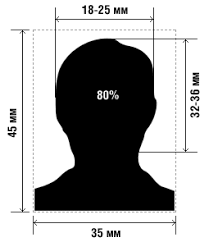 Фото ФамилияИвановИвановИвановИмяИмяИмяИванИванОтчество(при наличии)Отчество(при наличии)Иванович Иванович Иванович числомесяцгодФото Субъект Российской ФедерацииКраснодарский крайКраснодарский крайКраснодарский крайМуниципальное образованиеМуниципальное образованиеМуниципальное образованиегород Краснодаргород КраснодарСпортивное звание в данном виде спорта(при наличии)Спортивное звание в данном виде спорта(при наличии)27071976Фото Субъект Российской ФедерацииКраснодарский крайКраснодарский крайКраснодарский крайМуниципальное образованиеМуниципальное образованиеМуниципальное образованиегород Краснодаргород КраснодарСпортивное звание в данном виде спорта(при наличии)Спортивное звание в данном виде спорта(при наличии)Дата начала судейской деятельности спортивного судьиДата начала судейской деятельности спортивного судьиДата начала судейской деятельности спортивного судьиФото Субъект Российской ФедерацииКраснодарский крайКраснодарский крайКраснодарский крайМуниципальное образованиеМуниципальное образованиеМуниципальное образованиегород Краснодаргород КраснодарСпортивное звание в данном виде спорта(при наличии)Спортивное звание в данном виде спорта(при наличии)числомесяцгодФото ОбразованиеОбразованиеОбразованиеОбразованиеОбразованиеВысшее Высшее Высшее Высшее Высшее Высшее Высшее Высшее Высшее 01062016Фото Место работы (учебы), должностьМесто работы (учебы), должностьМесто работы (учебы), должностьМесто работы (учебы), должностьМесто работы (учебы), должностьУказать место работы и должность  Указать место работы и должность  Указать место работы и должность  Указать место работы и должность  Указать место работы и должность  Указать место работы и должность  Указать место работы и должность  Указать место работы и должность  Указать место работы и должность  Указать место работы и должность  Указать место работы и должность  Указать место работы и должность  Указать место работы и должность  Контактные телефоны,адрес электронной почтыКонтактные телефоны,адрес электронной почтыКонтактные телефоны,адрес электронной почтыКонтактные телефоны,адрес электронной почтыКонтактные телефоны,адрес электронной почтыУказать номер телефона и адрес электронной почты Указать номер телефона и адрес электронной почты Указать номер телефона и адрес электронной почты Указать номер телефона и адрес электронной почты Указать номер телефона и адрес электронной почты Указать номер телефона и адрес электронной почты Указать номер телефона и адрес электронной почты Указать номер телефона и адрес электронной почты Указать номер телефона и адрес электронной почты Указать номер телефона и адрес электронной почты Указать номер телефона и адрес электронной почты Указать номер телефона и адрес электронной почты Указать номер телефона и адрес электронной почты Организация, осуществляющая учет судейской деятельности спортивного судьиОрганизация, осуществляющая учет судейской деятельности спортивного судьиОрганизация, осуществляющая учет судейской деятельности спортивного судьиОрганизация, осуществляющая учет судейской деятельности спортивного судьиОрганизация, осуществляющая учет судейской деятельности спортивного судьиОрганизация, осуществляющая учет судейской деятельности спортивного судьиОрганизация, осуществляющая учет судейской деятельности спортивного судьиОрганизация, осуществляющая учет судейской деятельности спортивного судьиОрганизация, осуществляющая учет судейской деятельности спортивного судьиОрганизация, осуществляющая учет судейской деятельности спортивного судьиОрганизация, осуществляющая учет судейской деятельности спортивного судьиОрганизация, осуществляющая учет судейской деятельности спортивного судьиОрганизация, осуществляющая учет судейской деятельности спортивного судьиОрганизация, осуществляющая учет судейской деятельности спортивного судьиОрганизация, осуществляющая учет судейской деятельности спортивного судьиОрганизация, осуществляющая учет судейской деятельности спортивного судьиОрганизация, осуществляющая учет судейской деятельности спортивного судьиОрганизация, осуществляющая учет судейской деятельности спортивного судьиНаименованиеНаименованиеРегиональная общественная организация «Федерация спортивного туризма Краснодарского края»Региональная общественная организация «Федерация спортивного туризма Краснодарского края»Региональная общественная организация «Федерация спортивного туризма Краснодарского края»Региональная общественная организация «Федерация спортивного туризма Краснодарского края»Региональная общественная организация «Федерация спортивного туризма Краснодарского края»Региональная общественная организация «Федерация спортивного туризма Краснодарского края»Адрес (место нахождения)Адрес (место нахождения)350007г. Краснодар, ул. Речная, д. 1.350007г. Краснодар, ул. Речная, д. 1.350007г. Краснодар, ул. Речная, д. 1.Телефон,адрес электронной почтыТелефон,адрес электронной почтыТелефон,адрес электронной почты89181158552krasnodar@tssr.ru89181158552krasnodar@tssr.ruНаименование квалификационной категории спортивного судьиНаименование квалификационной категории спортивного судьиПрисвоена/
подтверждена/
лишена/
восстановленаРеквизиты документао присвоении/подтверждении/
лишении/восстановленииРеквизиты документао присвоении/подтверждении/
лишении/восстановленииРеквизиты документао присвоении/подтверждении/
лишении/восстановленииРеквизиты документао присвоении/подтверждении/
лишении/восстановленииРеквизиты документао присвоении/подтверждении/
лишении/восстановленииНаименование организации, принявшей решение о присвоении/подтверждении/лишении/ восстановлении квалификационной категории спортивного судьиНаименование организации, принявшей решение о присвоении/подтверждении/лишении/ восстановлении квалификационной категории спортивного судьиНаименование организации, принявшей решение о присвоении/подтверждении/лишении/ восстановлении квалификационной категории спортивного судьиНаименование организации, принявшей решение о присвоении/подтверждении/лишении/ восстановлении квалификационной категории спортивного судьиФамилия и инициалы должностного лица, подписавшего документФамилия и инициалы должностного лица, подписавшего документФамилия и инициалы должностного лица, подписавшего документФамилия и инициалы должностного лица, подписавшего документПечать организации, подпись, фамилия и инициалы лица, ответственного за оформление карточки учетаПечать организации, подпись, фамилия и инициалы лица, ответственного за оформление карточки учетаНаименование квалификационной категории спортивного судьиНаименование квалификационной категории спортивного судьиПрисвоена/
подтверждена/
лишена/
восстановленаДата(число, месяц, год)Дата(число, месяц, год)Дата(число, месяц, год)НомерНомерНаименование организации, принявшей решение о присвоении/подтверждении/лишении/ восстановлении квалификационной категории спортивного судьиНаименование организации, принявшей решение о присвоении/подтверждении/лишении/ восстановлении квалификационной категории спортивного судьиНаименование организации, принявшей решение о присвоении/подтверждении/лишении/ восстановлении квалификационной категории спортивного судьиНаименование организации, принявшей решение о присвоении/подтверждении/лишении/ восстановлении квалификационной категории спортивного судьиФамилия и инициалы должностного лица, подписавшего документФамилия и инициалы должностного лица, подписавшего документФамилия и инициалы должностного лица, подписавшего документФамилия и инициалы должностного лица, подписавшего документПечать организации, подпись, фамилия и инициалы лица, ответственного за оформление карточки учетаПечать организации, подпись, фамилия и инициалы лица, ответственного за оформление карточки учетаСС3КСС3Кприсвоение15.12.201715.12.201715.12.2017№547№547Управление по физической культуре и спорту администрации муниципального образования город Краснодар Управление по физической культуре и спорту администрации муниципального образования город Краснодар Управление по физической культуре и спорту администрации муниципального образования город Краснодар Управление по физической культуре и спорту администрации муниципального образования город Краснодар А.Н. МирошниковА.Н. МирошниковА.Н. МирошниковА.Н. МирошниковУчастие в теоретической подготовке в качествеУчастие в теоретической подготовке в качествеУчастие в теоретической подготовке в качествеУчастие в теоретической подготовке в качествеУчастие в теоретической подготовке в качествеСдача квалификационного зачета (экзамена)Сдача квалификационного зачета (экзамена)Сдача квалификационного зачета (экзамена)Выполнение тестов по физической подготовкеВыполнение тестов по физической подготовкеВыполнение тестов по физической подготовкеВыполнение тестов по физической подготовкеПроводящая организация, дата внесения записи, подпись, фамилия и инициалы лица, ответственного за оформление карточки учетаЛектораЛектораЛектораУчастникаУчастникаСдача квалификационного зачета (экзамена)Сдача квалификационного зачета (экзамена)Сдача квалификационного зачета (экзамена)Выполнение тестов по физической подготовкеВыполнение тестов по физической подготовкеВыполнение тестов по физической подготовкеВыполнение тестов по физической подготовкеПроводящая организация, дата внесения записи, подпись, фамилия и инициалы лица, ответственного за оформление карточки учетаДата (число, месяц, год)Место проведения(адрес)Оценка Дата (число, месяц, год)Место проведения(адрес)Дата (число, месяц, год)№ протоколаОценка Дата (число, месяц, год)Место проведения(адрес)Должность спортивного судьи, наименование теста, результатОценкаПроводящая организация, дата внесения записи, подпись, фамилия и инициалы лица, ответственного за оформление карточки учета30 ноября2019 годаг. Краснодарул. Речная, д.130 ноября2019 года1ЗачетРОО «ФСТ Краснодарского края»18.02.2020 года_____________________Н.Н. Коваленко15февраля2020 годаг. Краснодарул. Речная, д.115февраля2020 года1ЗачетРОО «ФСТ Краснодарского края»18.02.2020 года_____________________Н.Н. КоваленкоДата проведенияМесто проведения(адрес)Наименование должности спортивного судьиНаименование и статус официальных спортивных соревнований, вид программыОценкаДата внесения записи, подпись, фамилия и инициалы лица, ответственного за оформление карточки учетас 3.04 2019 г. до 6.04.2019 г.п.Планческая Щель,Северский районСудья этапа Первенство Краснодарского края по спортивному туризму на пешеходных дистанцияхПервенство субъекта РФОтлично 18.02.2020с 3.04 2019 г. до 6.04.2019 г.п.Планческая Щель,Северский районСудья этапа Первенство Краснодарского края по спортивному туризму на пешеходных дистанцияхПервенство субъекта РФОтлично _________________________Н.Н. Коваленкос 5.04 2019 г. до 8.04.2019 г п. ПухляковскийРостовская областьСудья этапа Чемпионат Краснодарского края по спортивному туризму на пешеходных дистанцияхЧемпионат  субъекта РФОтлично 18.02.2020с 5.04 2019 г. до 8.04.2019 г п. ПухляковскийРостовская областьСудья этапа Чемпионат Краснодарского края по спортивному туризму на пешеходных дистанцияхЧемпионат  субъекта РФОтлично _________________________Н.Н. Коваленкос 11.10 2019 г. до 13.10.2019 г.с. Адербиевкаг-к ГеленджикСудья этапа Первенство Краснодарского края по спортивному туризму на горных дистанцияхПервенство субъекта РФОтлично 18.02.2020с 11.10 2019 г. до 13.10.2019 г.с. Адербиевкаг-к ГеленджикСудья этапа Первенство Краснодарского края по спортивному туризму на горных дистанцияхПервенство субъекта РФОтлично _________________________Н.Н. Коваленкос 21.10 2019 г. до 23.10.2019 г.с. Адербиевкаг-к ГеленджикСудья-стартёрКраевые соревнования по спортивному туризму на пешеходных дистанцияхДругие официальные спортивные соревнования субъекта РФОтлично 18.02.2020с 21.10 2019 г. до 23.10.2019 г.с. Адербиевкаг-к ГеленджикСудья-стартёрКраевые соревнования по спортивному туризму на пешеходных дистанцияхДругие официальные спортивные соревнования субъекта РФОтлично _________________________Н.Н. Коваленко